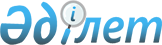 Вопросы Республиканских государственных предприятий "Республиканская хлебная экспертиза" и "Казсемэкспертиза"Постановление Правительства Республики Казахстан от 2 марта 2000 года N 342

      Правительство Республики Казахстан постановляет: 

      1. Реорганизовать Республиканское государственное предприятие на праве хозяйственного ведения "Республиканская хлебная экспертиза" при Министерстве сельского хозяйства Республики Казахстан и Республиканское государственное предприятие на праве хозяйственного ведения "Казсемэкспертиза" Министерства сельского хозяйства Республики Казахстан путем слияния в Республиканское государственное предприятие на праве хозяйственного ведения "Казагрэкс" Министерства сельского хозяйства Республики Казахстан (далее - Предприятие). 

      2. Определить уполномоченным органом государственного управления, а также органом, осуществляющим по отношению к Предприятию функции субъекта права государственной собственности, Министерство сельского хозяйства Республики Казахстан. 

      3. Основным предметом деятельности Предприятия определить осуществление в соответствии с законодательством: 

      экспертизы качества и сохранности зерна и продуктов его переработки; 

      сертификационных испытаний качества зерна и продуктов его переработки в установленном порядке, с выдачей соответствующих сертификатов; 

      оценки качества зерна нового урожая и подготовки рекомендаций по его рациональному использованию; 

      проверки (экспертизы) сортовых и посевных качеств семян сельскохозяйственных растений и их документирования. 

      4. Министерству сельского хозяйства Республики Казахстан в месячный срок: 

      утвердить устав Предприятия, заключить контракт с его руководителем и в установленном порядке провести государственную регистрацию Предприятия; 

      внести в Правительство Республики Казахстан предложения о приведении в соответствие с настоящим постановлением ранее принятых решений Правительства Республики Казахстан. 

      5. Утратил силу постановлением Правительства РК от 05.08.2013 № 796.

      6. Признать утратившими силу постановления Правительства Республики Казахстан от 17 марта 1999 года N 251 P990251_ "О реорганизации Республиканской хлебной инспекции при Министерстве сельского хозяйства Республики Казахстан" и от 17 марта 1999 года N 252 P990252_ "О реорганизации Республиканской государственной семенной инспекции Министерства сельского хозяйства Республики Казахстан". 

      7. Настоящее постановление вступает в силу со дня подписания. 

 

     Премьер-Министр  Республики Казахстан     

(Специалисты: Умбетова А.М.,              Склярова И.В.)      
					© 2012. РГП на ПХВ «Институт законодательства и правовой информации Республики Казахстан» Министерства юстиции Республики Казахстан
				